Ш У Ö МП О С Т А Н О В Л Е Н И Еот 06 июля  2017 года                                                                №  13гп. Усогорск, Удорского районаРеспублика КомиО проведении публичныхслушаний по вопросу рассмотрения проекта межевания территории Рассмотрев обращение администрации муниципального образования городского поселения «Усогорск» от 05.07.2017г. №982 и руководствуясь статьей 46 Градостроительного кодекса Российской Федерации, Уставом муниципального образования городского поселения «Усогорск», Правилами землепользования и застройки муниципального образования городского поселения «Усогорск», утвержденные решением Совета МО ГП «Усогорск» от 28.06.2017г. №IV-10/1,ПОСТАНОВЛЯЮ:1. Назначить публичные слушания по вопросу рассмотрения документации по проекту межевания территории (проект межевания) в кадастром квартале 11:09:5501002 для определения границ земельного участка под размещение объекта: «многоквартирный жилой дом» (2-х этажный), расположенный по адрес у: РФ, Республика Коми, Удорский район, пгт.Усогорск, пер.Пионерский, д.3 (заявители: Конанов А.Г., Любочко Е.Э.) на  11 августа 2017 года в 16.00ч.   2. Определить местом проведения публичных слушаний здание администрации МО ГП «Усогорск», расположенное по адресу: гп.Усогорск ул.Дружбы д.17, актовый зал, I этаж.3. Обеспечить проведение публичных слушаний в соответствии с требованиями Правил землепользования и застройки муниципального образования городского поселения «Усогорск».4. Настоящее постановление подлежит обнародованию и размещению на сайте администрации МО ГП «Усогорск».Глава городского поселения Усогорск –Председатель Совета поселения                                             Б. Н. Немчинов«Усогорск» каровмÖдчÖминлÖнмуниципальнÖй юконсаюралысь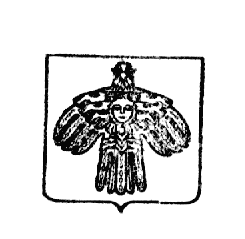 Глава муниципального образования городского поселения «Усогорск»